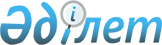 О внесении изменений в решение маслихата Зыряновского района от 17 октября 2016 года № 9/3-VI "О возмещении затрат на обучение на дому детей с ограниченными возможностями из числа инвалидов по индивидуальному учебному плану"
					
			Утративший силу
			
			
		
					Решение маслихата района Алтай Восточно-Казахстанской области от 12 апреля 2019 года № 47/16-VI. Зарегистрировано Департаментом юстиции Восточно-Казахстанской области 24 апреля 2019 года № 5882. Утратило силу - решением маслихата района Алтай Восточно-Казахстанской области от 21 октября 2021 года № 8/3-VII
      Сноска. Утратило силу - решением маслихата района Алтай Восточно-Казахстанской области от 21.10.2021 № 8/3-VII (вводится в действие по истечении десяти календарных дней после дня его первого официального опубликования).

      Примечание РЦПИ.

      В тексте документа сохранена пунктуация и орфография оригинала.
      В соответствии с Указом Президента Республики Казахстан от 28 декабря 2018 года № 821 "О переименовании Зыряновского района и города Зыряновск Восточно – Казахстанской области в район Алтай и город Алтай Восточно – Казахстанской области", подпунктом 15) пункта 1 статьи 6 Закона Республики Казахстан от 23 января 2001 года "О местном государственном управлении и самоуправлении в Республике Казахстан", подпунктом 4) статьи 16 Закона Республики Казахстан от 11 июля 2002 года "О социальной и медико-педагогической коррекционной поддержке детей с ограниченными возможностями", маслихат района Алтай РЕШИЛ:
      1. Внести в решение маслихата Зыряновского района от 17 октября 2016 года № 9/3-VI "О возмещении затрат на обучение на дому детей с ограниченными возможностями из числа инвалидов по индивидуальному учебному плану" (зарегистрировано в Реестре государственной регистрации нормативных правовых актов № 4738, опубликовано в Эталонном контрольном банке нормативных правовых актов Республики Казахстан в электронном виде 22 ноября 2016 года) следующие изменения:
      преамбулу указанного решения изложить в новой редакции:
      "В соответствии с Указом Президента Республики Казахстан от 28 декабря 2018 года № 821 "О переименовании Зыряновского района и города Зыряновск Восточно – Казахстанской области в район Алтай и город Алтай Восточно – Казахстанской области", подпунктом 15) пункта 1 статьи 6 Закона Республики Казахстан от 23 января 2001 года "О местном государственном управлении и самоуправлении в Республике Казахстан", подпунктом 4) статьи 16 Закона Республики Казахстан от 11 июля 2002 года "О социальной и медико-педагогической коррекционной поддержке детей с ограниченными возможностями", маслихат района Алтай РЕШИЛ:";
      подпункт 1) пункта 2 указанного решения изложить в новой редакции:
      "1) возмещение затрат на обучение производится государственным учреждением "Отдел занятости и социальных программ района Алтай";".
      2. Настоящее решение вводится в действие по истечении десяти календарных дней после дня его первого официального опубликования.
					© 2012. РГП на ПХВ «Институт законодательства и правовой информации Республики Казахстан» Министерства юстиции Республики Казахстан
				
      Председатель сессии

Л. Синицына

      Секретарь маслихата

      района Алтай

Л. Гречушникова
